THE REMAINDER THEOREM EXPLAINED.Consider this long division:                           15                     4    63                             4                            23                                20                             3  Consider this long division:                 x2 +  3x + 7  x – 2      x3 + x2 + x + 4                 x3 – 2x2                      3x2 + x                     3x2 – 6x                              7x  + 4                               7x – 14                               0  + 18Consider these two versions of f(x) :(a)         f(x) = x3 + x2 + x + 4                  (b)         f(x) = (x – 2)( x2 +  3x + 7)  + 18If we substitute x = 2 in (a)  we get   f(2) = 8 + 4 + 2 + 4 = 18   If we substitute x = 2 in (b)  we get   f(2) = (0)×(4 + 6 + 7)  +  18 = 18Clearly the remainder after dividing by (x – 2) is simply f(2) = 18If we were to divide the same function by (x – 1) we could write it as: f(x) = x3 + x2 + x + 4 = (x – 1)( something)  + RSubstituting x = 1:    1 + 1 + 1 + 4 =  (0)×(something) + RThe remainder R would be f(1) = 1 + 1 + 1 + 4 = 7Generally, if f(x) is divided by (x – a)Then  f(x) = (x – a)( something) + R where R is the remainder. so on substituting x = a we would get   f(a) = (0)(something) + R The REMAINDER THEOREM states: If f(x) is divided by (x – a) then the remainder is f(a) These would make nice POSTERS for frequent reinforcement of WHY.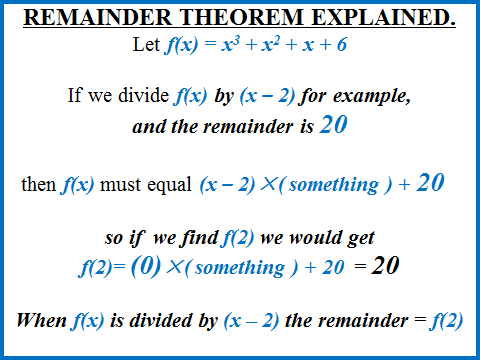 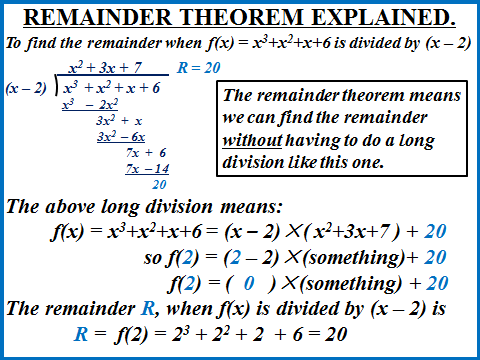 